                                                                                                           проект  №  925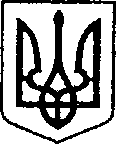                                                               УКРАЇНА                                     від 26.08.2020р.ЧЕРНІГІВСЬКА ОБЛАСТЬН І Ж И Н С Ь К А    М І С Ь К А    Р А Д А                                            77  сесія VII скликання                                     Р І Ш Е Н Н Я                   Від 27 серпня  2020 р.		      м. Ніжин	                               № ________Про продаж земельної ділянкинесільськогосподарського призначення власнику об’єктів нерухомогомайна, розміщеного на цій ділянці           Відповідно до  статей 25, 26, 42, 59, 60 та 73 Закону України «Про місцеве самоврядування в Україні», Регламенту Ніжинської міської ради Чернігівської області, затвердженого рішенням Ніжинської міської ради Чернігівської області VII скликання від  24 листопада 2015 року №1-2/2015 (зі змінами), Земельного кодексу України, постанови Кабінету Міністрів України «Про експертну грошову оцінку земельних ділянок» від 11.10.2002р. №1531, на виконання рішення Ніжинської міської ради від 26.02.2020р. № 48-68/2020 «Про внесення в перелік земельних ділянок несільськогосподарського призначення, що підлягають продажу власникам об’єктів нерухомого майна, розміщеного на цих ділянках», міська рада вирішила:          1. Погодити експертну грошову оцінку земельної ділянки площею 0,0951 га, кадастровий номер 7410400000:03:020:0013, яка використовується для розміщення   нежитлової будівлі «Адмінбудинок» та є власністю фізичної  особи-підприємця – Близнюка Олега Михайловича, за адресою: Чернігівська обл., м. Ніжин,                            вул. Носівський шлях,  19 д,  в сумі   49 295 грн. 00 коп.  (сорок  дев’ять тисяч  двісті дев’яносто п’ять гривень 00 копійок), відповідно до висновку оцінювача про вартість земельної ділянки від 06.07.2020р., виконаного приватним підприємством «Десна-Експерт-М».          1.1.  Затвердити ціну продажу земельної ділянки площею  0,0951 га, кадастровий номер 7410400000:03:020:0013, яка використовується для розміщення   нежитлової будівлі «Адмінбудинок» та є власністю фізичної  особи-підприємця – Близнюка Олега Михайловича за адресою: Чернігівська обл., Ніжин,                               вул. Носівський шлях,  19 д   на рівні експертної грошової оцінки земельної ділянки в сумі  49 295 грн. 00 коп.  (сорок  дев’ять тисяч  двісті дев’яносто п’ять гривень 00 копійок).           1.2. Продати фізичній особі-підприємцю – Близнюку Олегу Михайловичу земельну ділянку  земель промисловості,транспорту, зв’язку, енергетики, оборони та іншого призначення для розміщення та експлуатації основних, підсобних і допоміжних будівель та споруд підприємств переробної, машинобудівної та іншої промисловості,  площею 0,0951 га за адресою: Чернігівська обл., м. Ніжин, вул. Носівський шлях,  19 д, кадастровий номер  7410400000:03:020:0013, яка використовується для розміщення   нежитлової будівлі «Адмінбудинок», та є власністю фізичної  особи-підприємця – Близнюка Олега Михайловича згідно  договору дарування нежитлової будівлі  від 16.09.2019р.  № 1170  за  49 295 грн. 00 коп.  (сорок  дев’ять тисяч  двісті дев’яносто п’ять гривень 00 копійок).              Авансовий внесок в розмірі 35 854 грн. 74 коп. (тридцять п’ять тисяч вісімсот п’ятдесят  чотири  гривні 74 копійки), що складає 15% від нормативної грошової оцінки земельної ділянки, зарахувати до ціни продажу земельної ділянки.  Різниця між ціною продажу земельної ділянки та авансовим внеском у розмірі  13 440 грн. 26 коп. (тринадцять тисяч чотириста сорок гривень 26 копійок) сплачується на рахунок бюджету Ніжинської міської об’єднаної територіальної громади Чернігівської області.  1.3.  Припинити договір оренди землі від 02.12.2019р., укладений з фізичною особою-підприємцем – Близнюком  Олегом Михайловичем та внесений до державного реєстру речових прав на нерухоме майно  16.12.2019 року,  номер запису про інше речове право: 34739828, у зв’язку з поєднанням в одній особі власника земельної ділянки та орендаря з моменту  підписання акту прийому передачі земельної ділянки.            2.  Начальнику управління комунального майна та земельних відносин Ніжинської міської ради  Онокало  І.А. забезпечити оприлюднення даного рішення на офіційному сайті Ніжинської міської ради протягом п’яти робочих днів з дня його прийняття.                           3.   Організацію виконання даного рішення покласти на першого заступника міського голови  з питань діяльності виконавчих органів ради  Олійника Г.М., управління комунального майна та земельних відносин Ніжинської міської ради.              4.   Контроль за виконанням даного рішення покласти на постійну комісію з питань земельних відносин, будівництва, архітектури, інвестиційного розвитку міста та децентралізації.   Міський голова         				                                  А.В. Лінник Подає:начальник управління комунального майна						                    та земельних відносин                                                                    І.А. Онокало  Погоджує:секретар міської ради							          В.В. Салогуб  перший заступник міського голови                                               з питань діяльності виконавчих органів ради                                                                                          Г.М. Олійникначальник відділу містобудуваннята архітектури, головний архітектор                                            В.Б. Мироненконачальник відділу юридично-кадровогозабезпечення                              					           В.О. Легапостійна комісія міської ради з питань земельних відносин, будівництва,архітектури, інвестиційного розвитку                                        ___________міста та децентралізаціїпостійна комісія міської ради з питаньрегламенту, депутатської діяльностіта етики, законності, правопорядку,антикорупційної політики, свободислова та зв’язків з громадськістю		        О.В. Щербак                               Пояснювальна  запискадо проекту рішення Ніжинської міської ради «Про продаж земельних ділянокнесільськогосподарського призначення власникам об’єктів нерухомогомайна, розміщеного на цих ділянках»Даний проект рішення підготовлено відповідно до статей 25, 26, 42, 59, 60 та 73 Закону України «Про місцеве самоврядування в Україні», на виконання Земельного кодексу України, постанови Кабінету Міністрів України «Про експертну грошову оцінку земельних ділянок» від 11.10.2002р. №1531, керуючись Регламентом Ніжинської міської ради Чернігівської області, затвердженим рішенням Ніжинської міської ради Чернігівської області VII скликання від 24 листопада 2015 року №1-2/2015 (зі змінами).У проекті рішення розглядається питання щодо продажу земельної ділянки фізичній особі-підприємцю – Близнюку Олегу Михайловичу земель промисловості,транспорту, зв’язку, енергетики, оборони та іншого призначення для розміщення та експлуатації основних, підсобних і допоміжних будівель та споруд підприємств переробної, машинобудівної та іншої промисловості,  площею 0,0951 га за адресою: Чернігівська обл., м. Ніжин, вул. Носівський шлях,  19 д, кадастровий номер  7410400000:03:020:0013, яка використовується для розміщення   нежитлової будівлі «Адмінбудинок»  та є власністю фізичної  особи-підприємця – Близнюка Олега Михайловича згідно  договору дарування нежитлової будівлі  від 16.09.2019р.  № 1170.	        Експертна грошова оцінка земельної ділянки площею 0,0951, кадастровий номер  7410400000:03:020:0013, для  розміщення   нежитлової будівлі «Адмінбудинок»,  яка є власністю фізичної особи-підприємця – Близнюка Олега Михайловича   за адресою:  Чернігівська обл., м. Ніжин, вул. Носівський шлях,   19 д, відповідно до висновку оцінювача про вартість земельної ділянки, складає  49 295 грн. 00 коп.  (сорок  дев’ять тисяч  двісті дев’яносто п’ять гривень 00 копійок).          Авансовий внесок в розмірі  35 854 грн. 74 коп. (тридцять п’ять тисяч вісімсот п’ятдесят  чотири  гривні 74 копійки), що складає 15% від нормативної грошової оцінки земельної ділянки, зарахувати до ціни продажу земельної ділянки.  Різниця між ціною продажу земельної ділянки та авансовим внеском у розмірі  13 440 грн. 26 коп. (тринадцять тисяч чотириста сорок гривень 26 копійок) сплачується на рахунок бюджету Ніжинської міської об’єднаної територіальної громади Чернігівської області.  Начальник управління комунального майна						                    та земельних відносин                                                                        І.А.  Онокало